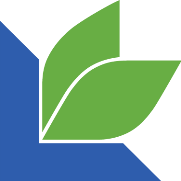 Praxiszeit(en)                                                (MM/JJ)                                                                              (MM/JJ)Von/ab:bis:Von/ab:bis:Von/ab:bis:Beschreibung des Praxisbetriebes:Betriebszweige, Schwerpunkte:(z.B. Größe, Bewirtschaftung, Erwerbskombinationen etc.)(z.B. Beschreibung der Bodennutzung, Tierhaltung etc..)Beschreibung der Tätigkeiten (Zeitaufwand in h):	Beschreibung der Tätigkeiten (Zeitaufwand in h):	Beschreibung der Tätigkeiten (Zeitaufwand in h):	(tägliche Arbeiten, Art und Zeitaufwand)(Saisonarbeiten)(Saisonarbeiten)Allgemeine DatenName und Adresse des (der) Prüfungswerber(in):Geburtsdatum: _ _  _ _  _ _ _ _Betriebsnummer: ___________Name und Adresse des PraxisbetriebesBetriebsnummer:______________________Bestätigung des (der) Prüfungswerbers(in): Bestätigung des (der) Praxisbetriebsführers(in):Ich versichere, dass oben vorstehende Angaben wahrheitsgemäß und richtig sind.Ich nehme zur Kenntnis, dass unrichtige Angaben strafbar sind.Ich versichere, dass oben vorstehende Angaben wahrheitsgemäß und richtig sind.Ich nehme zur Kenntnis, dass unrichtige Angaben strafbar sind. Datum, UnterschriftDatum, Unterschrift